Referat fra møte 6-2018 i Faglig råd for elektrofag. Tid: Onsdag 17.10.2018 kl. 16.00-19.00. Clarion Hotel, Arne Rettedals gt. 14, Stavanger ObservatørFra Utdanningsdirektoratet:Forfall: Dagsorden:VedleggPersoner foreslått som medlem i læreplangrupper:Er ikke publisert i nettversjonenFaglig råd for elektrofagAdresse: Utdanningsdirektoratet, Postboks 9359 Grønland, 0135 OSLOSekretær: Knut Maarud, telefon sentralbord: 23 30 12 00
Telefon direkte: 23 30 13 19 Mobil: 96 23 24 68
E-post: post@udir.no   kma@utdanningsdirektoratet.noHjemmeside: www.utdanningsdirektoratet.no       https://fagligerad.no/Referatoppdatert:22.10.2018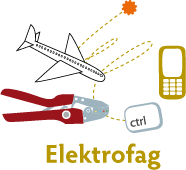 Til stede:Organisasjon:Arb tAre Solli (leder)EL og IT - forbundetArb gSvein Harald Larsen (nestleder)NelfoArb gTone Kjersti Belsby (vara for Kjetil Tvedt)Norsk IndustriArb gAlf Inge FillingsnesSpekterArb tMonica DerbakkEL og IT - forbundetP.persOle Edvard AntonsenUtdanningsforbundetP.persInger Vagle UtdanningsforbundetP.persØystein FagerliSkolenes LandsforbundKS Hans Jacob EdvardsenKS (skoleeier)Arb gCamilla Rise NHO LuftfartArb tTorill Landøy (vara for Fred Løvli)EL og IT - forbundetEOFredrick DoakElevorganisasjonenJens Harald Jensen NkomKnut MaarudAvdeling for fagopplæringIvar SvenssonAvdeling for læreplan videregående og voksenopplæringKristin St. Hilaire (vara kunne heller ikke)KSFred Løvli (vara Torill Landøy møtte)El & It forbundetKine Asper (vara Stig Lundsbakken kunne ikke møte)FellesforbundetThor Egil Johansen (vara kunne ikke møte)Energi NorgeTrond Våga (vara ikke innkalt)Industri og energi54 – 2018Godkjenning av innkalling 55 - 2018Forslag til medlemmer i læreplangrupper56 - 2018Oppnevning av faglig råd 2018-2021 57 - 2018Uttalelse til opplæringslovutvalget58 – 2018Oppnevning av kontaktperson fra rådet i læreplanarbeidet 59 - 2018Forsøk med nytt utdanningstilbud og lærefag innen havbruksteknologi60- 2018Presentasjon av fagprøvegruppas rapport61- 2018Møteplan 2018 – 201962 - 2018Orienteringssaker63 - 2018Eventuelt54 – 2018Godkjenning av innkalling. Konstituering.Innkalling og referat finnes her:  http://fagligerad.no/frel/innkallinger-og-referater/Vedtak:Innkalling til møte i Faglig råd for elektrofag onsdag 17.10.2018 godkjennes. Følgende ble valgt til leder, nestleder og arbeidsutvalg:Are Solli (leder)Svein Harald (nestleder)Inger Vagle (AU)Leder/nestleder bytter funksjon 01.10.202055 - 2018Forslag til medlemmer i læreplangrupperI forbindelse med fagfornyelsen skal alle læreplaner gjennomgås. Dette innebærer en revisjon av det faglige innholdet, integrering av ny generell del av læreplanen osv. Læreplangruppene skal starte arbeidet til høsten, og sluttføre arbeidet i løpet av året. Utgangspunktet for arbeidet vil være rådets sluttkompetanser. Faglige råd skal foreslå medlemmer til læreplangrupper. Læreplangrupper er i utgangspunktet ikke partssammensatt. Rådet har likevel valgt å foreslå de fleste kandidater ut fra organisasjonstilhørighet. Det skal nå oppnevnes læreplangrupper for vg2 og vg3. Liste over foreslåtte personer følger vedlagt. Rådet ønsker å foreslå overfor direktoratet kandidater som bør velges. Vedtak:Kapittel om vg3 i retningslinjene for læreplanarbeid er ikke i samsvar med forslag fra de faglige rådene. Rådet ga AU fullmakt til å ta opp saken.Forslag til medlemmer i læreplangruppene for vg2, vg3 og vg4 tas opp på nytt i møte 6. desember. Innspill til kandidater sendes på e-post til arbeidsutvalget, med kopi til Ivar Svensson, ivar.svensson@udir.no56-2018Oppnevning av faglig rådUtdanningsdirektoratet skal med bakgrunn i endring av tilbudsstrukturen og oppdragsbrev 10-18 oppnevne medlemmer til nye faglige råd. I henhold til opplæringslovens § 12-2 og delegasjonsbrev fra Kunnskapsdepartementet skal direktoratet oppnevne faglige råd for fag- og yrkesopplæringen. Direktoratet har med bakgrunn i SRYs anbefaling besluttet sammensetning av rådene. Ny tilbudsstruktur skal etter planen innføres skoleåret 2020/21. Frem til ny struktur iverksettes vil dagens tilbudsstruktur gjelde. Direktoratet har besluttet at de ti faglige rådene som oppnevnes denne høsten skal være ansvarlig for alle lærefag/yrkeskompetanseløp i sitt utdanningsprogram i den nye tilbudsstrukturen. Rådene er ansvarlige for disse fagene også i eksisterende tilbudsstruktur fram til denne fases ut. Ni av de ti rådene oppnevnes fra 1. oktober 2018, mens IKT og medieproduksjon oppnevnes fra 1. november 2018. Faglig råd for service og samferdsel og faglig råd for design og håndverk legges således ned fra 1. oktober 2018. Funksjonsperioden for ni av de ti nye faglige rådene vil være fra 1. oktober 2018 – 31. august 2021. Funksjonstiden for faglig råd for IKT og medieproduksjon vil være fra 1. november 2018 – 31. august 2021.Medlemmene i Faglig råd for elektrofag er oppnevnt. Fra Energi Norge er Brynhild Totland oppnevnt som medlem, med Thor Egil Johansen som vara. Organisasjonen hadde foreslått Johansen som medlem. Varamedlemmene er ikke oppnevnt, i påvente av forslag på et kvinnelig varamedlem.Vedtak:Rådet tar direktoratets oppnevning til orienteringRådet ber direktoratet oppnevne DSB og Nkom som observatører i rådet57 - 2018Uttalelse til opplæringslovutvalgetRegjeringen etablerte 22. september 2017 Opplæringslovutvalget. Utvalget har fått i oppgave å se på regelverket for grunnskolen og videregående opplæring. Av mandatet framgår det at lovutvalget skal foreslå:• ny opplæringslov
• forskriftshjemler og føringer for innholdet i forskriftsreguleringen
• overordnede prinsipper for regelstyring av grunnopplæringens område.Utvalget skal levere forslag til et nytt regelverk innen 1. desember 2019. Utvalget er nå i en kunnskapsinnhentingsfase og ønsker innspill til arbeidet. https://www.opplaringslovutvalget.no/Rådet vedtok i forrige møte at AU skulle ferdigstille en uttalelse til utvalget. Det har det ikke vært tid til. Nytt utkast til uttalelse følger derfor vedlagt. Vedtak:Uttalelsen legges fram for ny behandling 25.10.201858 - 2018Oppnevning av kontaktperson fra rådet i læreplanarbeidetRådet skal oppnevne kontaktperson fra rådet i læreplanarbeidet. Kontaktpersonen har ansvar for å sikre at det sentrale innholdet i lærefagene blir ivaretatt jf. mandat for faglig råd. Kontaktpersonen skal, i samarbeid med UDIR, bidra i arbeidet med utvikling av framdriftsplaner for læreplanarbeidet.Vedtak:Rådet oppnevner Ole Edvard Antonsen som kontaktperson. Det forutsettes at kontaktpersonen frikjøpes for medgått tid.59-2018Søknad om forsøk med nytt utdanningstilbud og lærefag havbruksteknologiHordaland fylkeskommune/Knarvik videregående skole søker om forsøksordning med havbruksteknologi innen TAF. Bakgrunnen er at lokalt næringsliv og Nordhordland Næringslag har henvendt seg til med ønske om et slikt utdanningstilbud. Skolen ønsker å prøve ut ny læreplan i havbruksteknologi som er mer tilpasset de behovene som næringen opplyser å ha. Ifølge meldingene fra næringen er det behov for ny læreplan som har mye sterkere teknologisk fundament enn hva som er tilfellet i det eksisterende faget Akvakultur. Den nye læreplanen skal kunne tilpasses en ordinær 2 + 2-utdanning på yrkesfag, men i forsøket skal det bare fokuseres på denne utdanningen tilpasset TAF/YSK der elevene alternerer mellom skole og bedrift.Søkeren skriver i sitt tillegg til søknaden: Vi har vurdert Elektrofag og Naturbruk som aktuelle utdanningsprogram. Etter ei grundig vurdering har vi landa på elektro som det beste valet. Grunngjevinga for dette er at Havbruksteknologi har eit tydeleg teknologisk perspektiv. Viktige kompetansemål i Automasjon knytta til PLS, elektroteknikk, tegningslesing og prosessforståing ligg inne i Havbruksteknologi. I tillegg er også mekanisk arbeid element som ligg i beggefaga. Me meiner at den tverrfaglegheita som oppstår ved å knytta programområdet til elektrofag vil vera ein styrke for utdanninga.Løpet vil da bli:Faglig råd for naturbruk behandlet saken 11.09.2018, og gjorde følgende vedtak:FRNA støtter forsøket, men mener at det tilhører utdanningsprogrammet naturbruk. FRNA ønsker (hvis forsøket settes i gang) at Hordaland fk evaluerer hvordan dette løpet rekrutterer til og sikrer kompetanse til bransjen i forhold til YSK-løpet for marine fag på Fusa vgs og andre lærlinger/fagarbeidere i akvakulturfaget som følger eksisterende læreplaner.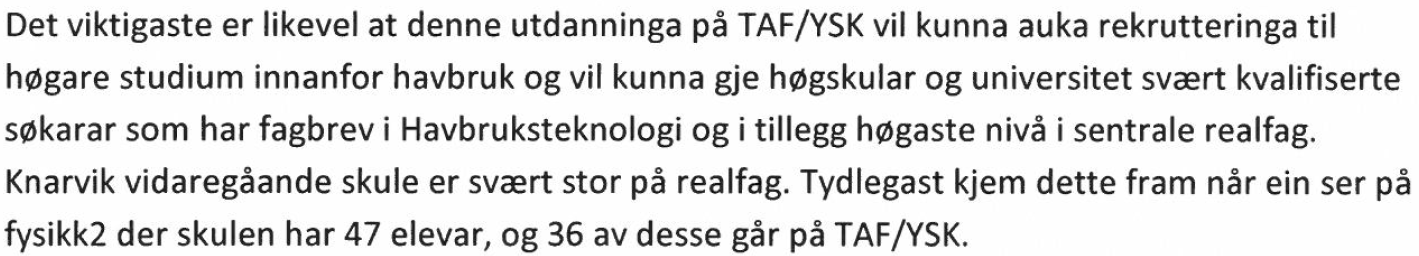 I forbindelse med revisjon av FU-faget for oljesektoren har det vært diskutert behovet for et eget fag for fjernstyrte undervannsoperasjoner i havbruksnæringen. Dette kan berøre forslaget (Opplæringskontoret Austevoll).Vedtak:Faglig råd for elektrofag er opptatt av at ulike bransjer får dekket sitt behov for elektrofaglig kompetanse. Søkeren har vurdert bransjens behov elektrofaglig kompetanse, og har anbefalt at faget skal bygge på vg1 elektro. Rådet trekker ikke denne vurderingen i tvil.Rådet mener «forsøksfagbrev» vil gi en uklar status. Dersom det er behov for faget, bør det godkjennes som et ordinært lærefag.Rådet konstaterer at utdanningsløpet tar sikte på primært å rekruttere til høyere utdanning innen havbruk. Det er ikke dokumentert med intensjonsavtaler, årlig tilgang på læreplasser, eller bransjens behov for fagarbeidere.Søkeren viser til god forankring av forsøket i næringen, men skriver samtidig at det eksisterende faget vg3 akvakultur ikke dekker bransjens behov. Rådet mener etter en samlet vurdering at søknaden ikke bør innvilges. Forsøksfagbrev har en uklar status, og det er ikke dokumentert læreplasser eller behov for fagarbeidere. Rådet vil i stedet foreslå at søkeren og bransjen, gjennom faglig råd, engasjerer seg i den kommende revisjonen av læreplanen for vg3 akvakultur, slik at denne kan dekke bransjens behov. 60-2018Presentasjon av fagprøvegruppas rapportFaglig råd for elektrofag har i utviklingsredegjørelsen foreslått en gjennomgang av prøvenemndenes og bransjenes erfaringer for fagprøvene med utgangspunkt i elektrofagene. Rådet behandlet i møte 02.11.2017 forslag fra fagprøvegruppa til høringsuttalelse om endringer i forskrift til opplæringsloven om fag- og svenneprøven. Gruppas forslag ble anbefalt. Rådet ba i tillegg om at gruppa fortsatte sitt arbeid, og ta stilling til om rådet bør ta initiativ til regelverksendringer på flere området knyttet til fagprøven.  Rådet ba gruppa beskrive, vurdere og anbefale løsninger for følgende:Gjennomgang av lov og forskriftInnhenting av rapporter, data og statistikkVurdering: Hva vurderes? Hva skal vurderes i fremtiden? På hvilket EQF-nivå ligger fagprøven? (prioritert oppgave)Hvem sitter i prøvenemndene. Kvalifikasjoner. PartsrepresentasjonOrganisering av prøven: Prøvestasjoner, «autentiske fagprøver», omfang, todeling, rammer for arbeidet, de fire deleneKompetanseheving av prøvenemnderYrkesutvalgenes rolle og mandat RådetBehovet for nasjonale fagspesifikke bestemmelser i vurderingskapitlet i læreplaneneProblemstillingene bør ses i et internasjonalt perspektiv. Gruppa fikk følgende sammensetting: Hans Jacob Edvardsen (leder)Inger Vagle Åge LauritzenAre Solli Ole Edvard AntonsenAnna HellesnesThor Egil JohansenI tillegg har representanter fra Faglig råd for teknikk og industriell produksjon og Faglig råd for bygg- og anleggsteknikk deltatt i arbeidet. Gruppas rapport ettersendes.Vedtak:Rådet tar presentasjon fra fagprøvegruppa til orientering. Rapporten legges fram for rådet i møte 25.10.201861 – 2018Møteplan 2018 – 2019Vedtak:Rådet slutter seg til forslaget til møteplan, men vil løpende vurdere behov for ekstraordinære møter.AU tar stilling til om det bør organiseres (et felles) møte med Liedutvalget og med Opplæringslovutvalget. 62 – 2018OrienteringssakerOppnevning av læreplangruppe vg1Følgende er oppnevnt som medlemmer for utvikling av læreplan vg1 elektrofag:Tage Rønning                    r.take@hedmark.orgTorstein Larsen                 torsla@vgs.nfk.no Lene Storrø                        lene.storre@stfk.no Trygve Trygstad                trygve.trygstad@rud.vgs.no Lars Jakob Berg                larsjakob.berg@strommen.vgs.no Bjørnar Valstad                bjornar.valstad@osloskolen.noVedtak:Sakene tas til orientering63 – 2018EventueltSaker til møte 25.10.2018: Fagprøvegruppas rapportUttalelse - opplæringslovutvalgetBrev fra Utd forb. Svekket kvalitet pga frister. (orienteringssak)Påminnelse om læreplangrupperAU ønsker å delta på møte 30.11.2018 om ACVT opinion on the future of VET 